Fiche de dictéeFiche productions d’écritsConsigne : Ecris quelques phrases dans lesquelles on retrouvera les mots de la dictée du jour.Production 1 :…………………………………………………………………………………………………………………………………………………………………………………………………………………………………………………………………………………………………………………………………………………………………………………………………………………………………………………………………………………………………………………………………………………………..…Production 2 :……………………………………………………………………………………………………………………………………………………………………………………………………………………………………………………………………………………………………………………………………………………………………………………………………………………………………………………………………………………………………………………………………………………..………Production 3 :………………………………………………………………………………………………………………………………………………………………………………………………………………………………………………………………………………………………………………………………………………………………………………………………………………………………………………………………………………………………………………………………………………………………Production 4 :…………………………………………………………………………………………………………………………………………………………………………………………………………………………………………………………………………………………………………………………………………………………………………………………………………………………………………………………………………………………………………………………………………………………..…Orthographe : étude du son [v] FICHE DE SON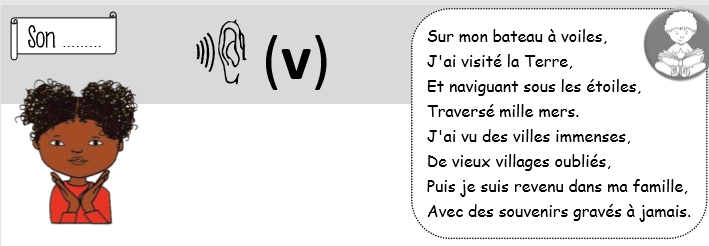 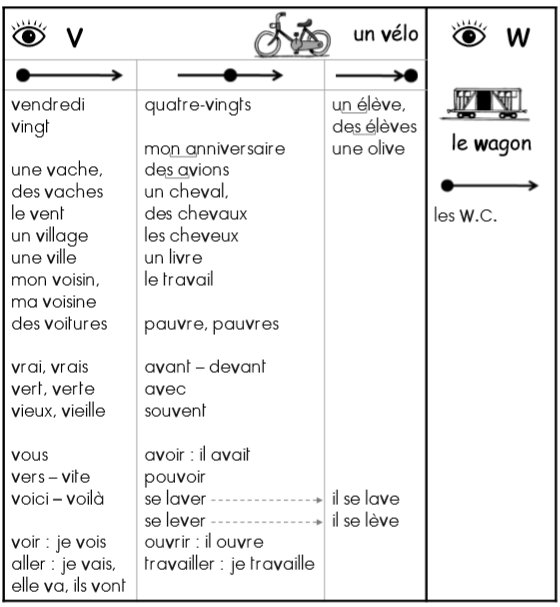 Exercices : J’écris des mots contenant le son [v]Recopie les mots qui désignent des lieux, des endroits……………………………………………………………………………………………………………………………………………………………………………………………………………………………………………………………………………………………………………………………………………………Recopie ces phrases en transformant les mots en gras au féminin.En visitant la ferme, j’ai vu un beau taureau.                 …………………………………………………………………………………………………………………………………………………………………….Le mercredi, je joue avec mon petit voisin.                …………………………………………………………………………………………………………………………………………………………………….Sous chaque dessin, écris le mot qui lui correspond.  Cherche les mots sur ta fiche de son !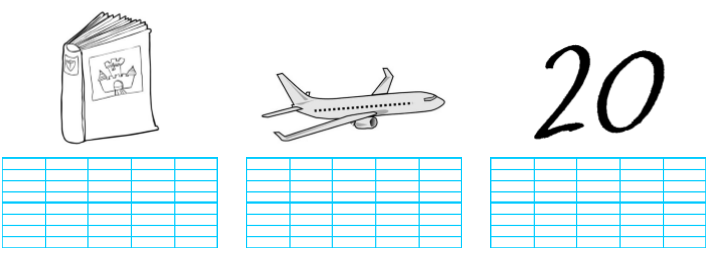 Observe bien le modèle. Puis complète.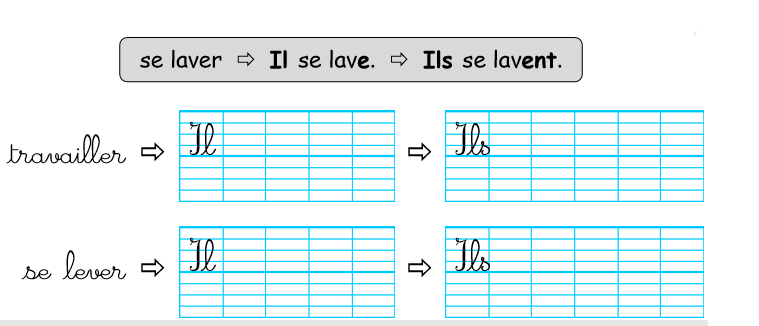 Grammaire : Le sujetJe m’entraîneEntoure le sujet de chaque phrase.Les poules caquettent dans le poulailler. Les cochons se roulent dans la boue. Le cheval galope dans l’enclos. Le fermier et la fermière nettoient l’écurie.Ma grand-mère sait très bien faire la soupe. Papy achète toujours de bons légumes au marché. La marmite bouillonne avec tous ces légumes.  Attention, la soupe est très chaude !Score : ……… / 8Souligne le sujet et remplace-le par l’un des noms communs suivants :Tom – Batman – Cannelle – Paris – Annie Cette ville est la plus belle. …………………………………………………………………………………………………………………..La chienne de mon voisin aboie sans arrêt. …………………………………………………………………………………………………………………..Hier, mon frère a gagné sa première coupe de judo. …………………………………………………………………………………………………………………..Ma tante est venue à ma fête d’anniversaire. …………………………………………………………………………………………………………………..Ce héros de dessin animé est mon préféré.…………………………………………………………………………………………………………………..Orthographe : Le singulier et le pluriel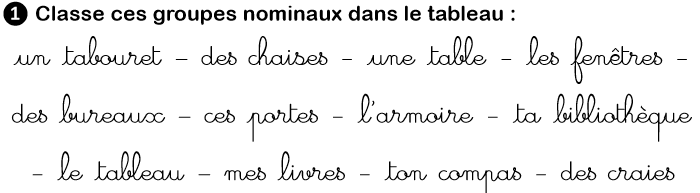 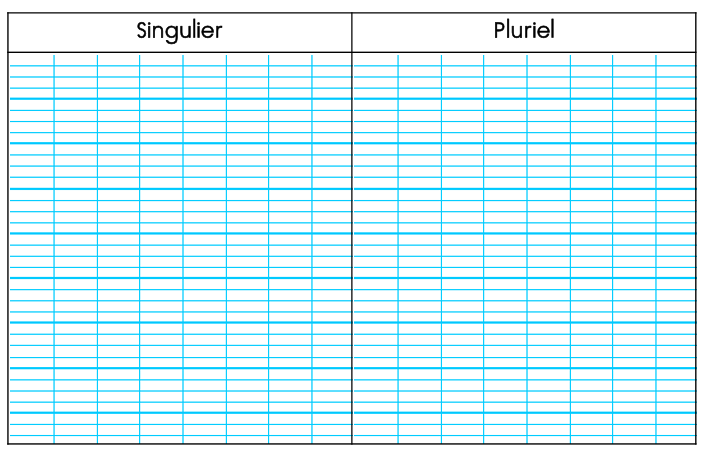 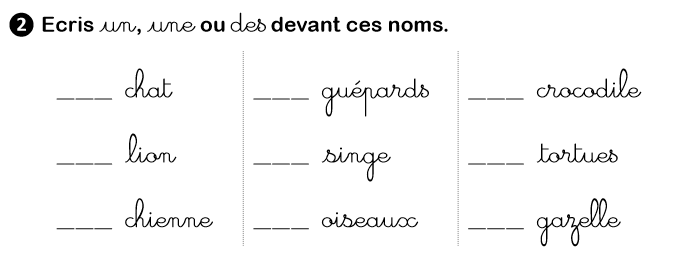 Grammaire : Les pronoms personnels1) Complète avec le pronom sujet qui convient : je , nous , vous, ils , tu .............. ramasse les livres. .............. écrivons une poésie. ............. avertissent les pompiers. .............admirez les photos. ..............parle à sa soeur. ............... parles au téléphone. 2) Relie le pronom avec le bon mot ou groupe de mots.je      .                          .     Amandine tu      .                          .      moi il        .                          .     Paul et moi elle    .                          .     Luc nous   .                          .    Marie et toi vous    .                          .    Marc et Pierre elles    .                          .    La fille et la mère ils      .                          .      toi 3) Relie le sujet au verbe. Il          .                          .      sortons.Elles     .                          .       écrit bien .Vous    .                          .       bavardez trop.Nous    .                          .       travaillent.Dictée 1             Dictée 2Dictée 3Dictée 4……………………………………….……………………………………….……………………………………….……………………………………….……………………………………….Score : …………. / 5……………………………………….……………………………………….……………………………………….……………………………………….……………………………………….Score : …………. / 5……………………………………….……………………………………….……………………………………….……………………………………….……………………………………….Score : …………. / 5……………………………………….……………………………………….……………………………………….……………………………………….……………………………………….Score : …………. / 5